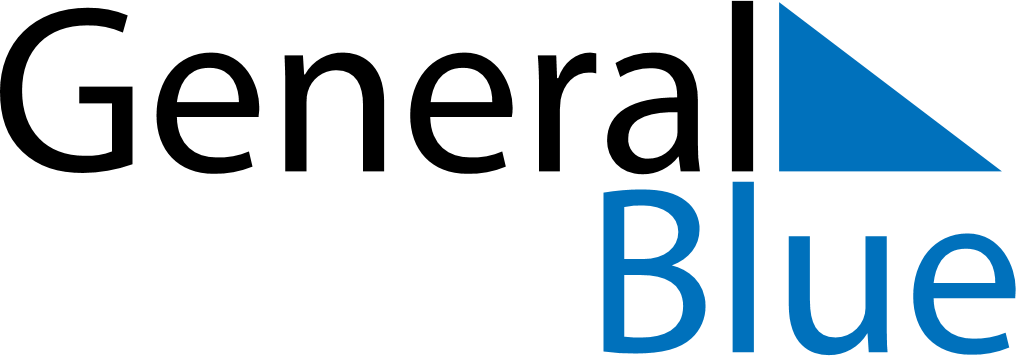 September 2030September 2030September 2030Dominican RepublicDominican RepublicMONTUEWEDTHUFRISATSUN1234567891011121314151617181920212223242526272829Our Lady of las Mercedes30